CLEMENTON FIRE MARSHAL’S OFFICE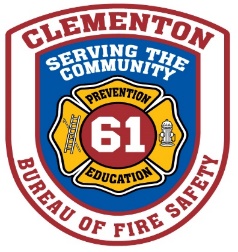 STANDPIPE SYTEM/HOSE CABINET TEST REPORTOnly this document will be accepted by the Borough of Clementon Bureau of Fire Safety for annual testing purposes as required by the New Jersey Uniform Fire Safety Code and applicable N.F.P.A. standards.NOTE:  USE THE TAB BUTTON TO MOVE THE CURSORPROPERTY NAME:          	DATE OF INSPECTION:      /  /20  PROPERTY ADDRESS:          	INSPECTOR:          TESTING AGENCY NAME:         NJ-DFS BUSINESS PERMIT #     	PHONE NUMBER:         **ALL STANDPIPE SYSTEMS SHALL MEETE THE FLOW DEMANDS REQUIRED AT THE TIME OF INSTALLATIONTYPE OF SYSTEM:   WET      DRY               CLASS I       CLASS II       CLASS III  FIRE DEPARTMENT CONNECTION PROPERLY IDENTIFIED:    YES      NOLOCATION:         ARE VALVES IDENTIFIED WITH SIGN?    YES      NOALL STANDPIPE VALVES OPERATED AT ALL LOCATIONS:    YES      NOALL HOSE STATION VALVES OPERATED AT ALL LOCATIONS:    YES      NOANY MISSING STANDPIPE VALVE WHEELS?    YES    NO    WERE MISSING WHEELS REPLACED?    YES    NOALL HOSE CABINET DOORS HAVE VISUAL IDENTIFICATION GLASS PANELS?    YES      NOHOSE CABINET DOORS WITH NO GLASS PANELS HAVE APPROVED SIGN?    YES      NOSTANDPIPE THREADS COMPTIBLE WITH FIRE DEPT (N.S.T.)?    YES      NOTHREADS FREE OF DAMAGE?    YES      NO          CONNECTIONS ACCESSIBLE?    YES      NOMAIN DRAIN TEST?    YES      NO      N/A     STATIC PRESSURE           PSI    RESIDUAL PRESSURE          PSIHYDROSTATIC TEST PERFORMED?     YES      NO     DATE OF LAST HYDROSTATIC TEST:      /  /20  5-YEAR FLOW TEST PERFORMED?     YES      NO      IF YES, RECORD RESULTS BELOW:OUTLET USED:        	OUTLET SIZE:       1½       2½ STATIC PRESSURE          PSI    RESIDUAL PRESSURE          PSI     FLOW         GPMFLOW & PRESSURE ACCEPTABLE:      YES      NO           GAUGES RECALIBRATED?     YES      NODEFICIENCIES        SIGNATURE OF INSPECTION  	 DATE:      /  /20  SIGNATURE OF OWNERS/REPRESENTATIVE  	 DATE:      /  /20  Borough of ClementonBureau of Fire Safety101 Gibbsboro RoadClementon, NJ  08021P:  856-783-0284, Ext. 123F:  856-783-3419